Nr sprawy: WO.271.53.2017.ZP    Zamawiający: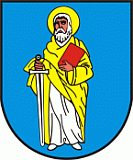 Gmina Krobiaul. Rynek 163-840 Krobiawww.krobia.plDane wykonawcyWNIOSEKo dopuszczenie udziału w postępowaniu w postępowaniu pn. „Przebudowa i budowa gminnych ciągów komunikacyjnych w Krobi: ul. Sobieskiego, ul. Wiosenna, ul. Korczaka, ul. Odrodzenia, ul. Kopernika, ul. Zachodnia, ul. Cicha, ul. Kwiatowa, ul. Południowa oraz ul. Targowa w formule partnerstwa publiczno-prywatnego”Wykonawca oświadcza, że:Składa wniosek w imieniu własnym.Przekazane informacje są jawne i nie stanowią tajemnicy przedsiębiorstwa.Zapoznał się i przyjmuje do wiadomości specyfikację, opis i informacje zawarte w dokumentach pn.:Ogłoszenie o zamówieniu dla przedsięwzięcia „Przebudowa i budowa gminnych ciągów komunikacyjnych w Krobi: ul. Sobieskiego, ul. Wiosenna, ul. Korczaka, ul. Odrodzenia, ul. Kopernika, ul. Zachodnia, ul. Cicha, ul. Kwiatowa, ul. Południowa oraz ul. Targowa w formule partnerstwa publiczno-prywatnego”;Opis potrzeb i wymagań.Wraz z wnioskiem przekazuje poniższe załączniki:…………………………………………………………………………………………;…………………………………………………………………………………………;…………………………………………………………………………………………;…………………………………………………………………………………………;…………………………………………………………………………………………;…………………………………………………………………………………………;…………………………………………………………………………………………;Podpis  WykonawcyNazwa WykonawcyAdres WykonawcyNIPOsoba wyznaczona do kontaktuAdres do kontaktu (jeżeli jest inny niż adres Wykonawcy)Adres mailowyTelefon kontaktowydata, miejscowośćpodpis osoby upoważnionej